SEGUICITOUR MERAVIGLIE DEL PORTOGALLO8 GIORNI | 7 NOTTIPrezzi per persona base doppia | Riduzione 3° Letto Adulto € 30 | Riduzione bambino 2/12 anni € 150PARTENZA GARANTITALA QUOTA COMPRENDEVolo aereo da Milano o Roma con bagaglio in classe economica7 notti negli alberghi menzionati o similari, 7 prime colazioni, 7 cene in Hotelbus GT per i trasferimenti come da programmaaccompagnatore in italiano1/3 di acqua durante le Cene.LA QUOTA NON COMPRENDE DA PAGARE ALLA PRENOTAZIONETasse aeroportuali € 179 da riconfermare in sede di emissioneAssistenza 3atours H24 e assicurazione annullamento viaggio COVID-19€40Pacchetto ingressi obbligatorio € 96 da pagare all’atto della prenotazioneoTutto quanto non espressamente indicato in “la quota comprende”.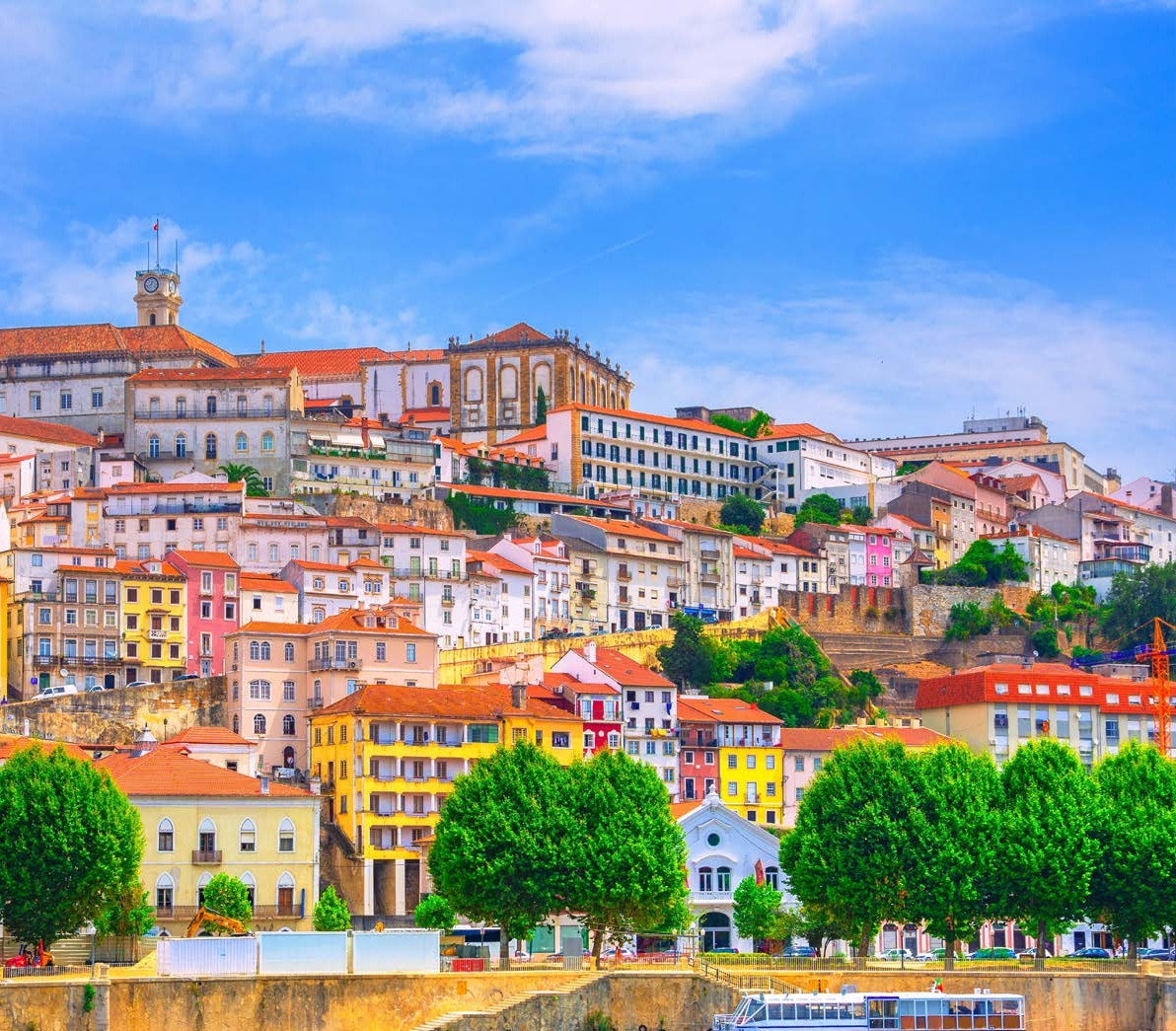 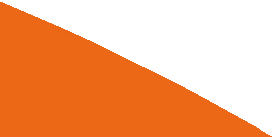 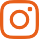 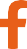 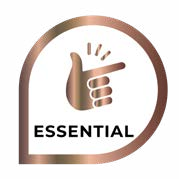 IMA24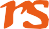 TOUR MERAVIGLIE DEL PORTOGALLOLisbona-Fatima-Porto-Giumaraes-Coimbra-Evora-SintraPROGRAMMA DI VIAGGIO1º Giorno – LISBONAPartenza dall’Italia con Volo da Roma o Milano . Arrivo a Lisbona e trasferimento libnero in hotel. Incontro con gli altri partecipanti alle ore 19:30. Cena e pernottamento.2º Giorno – LISBONAPrima colazione. Partenza per la visita guidata della città con i suoi ampi viali e le piazze, testimonianze di quando fu la capitale di uno dei più grandi imperi del mondo (Brasile, Angola, Mozambico, Goa/India, Macao/Cina, Timor...). Visiteremo il quartiere di Belém con sosta nella Torre e il monumento alle scoperte, il Monastero de los Jerónimos (visita all’interno del chiostro opzionale) capolavoro del gotico ‘manuelino’. Proseguimento della visita panoramica della città, passando per il Parlamento e lo splendido parco EduardoVII. Nel pomeriggio visita del centro storico: passeggiata attraverso il quartiere di Alfama, il più antico della città, visita della Cattedrale del XII secolo e della Chiesa di Santo Antonio, costruita sul luogo di nascita del Santo, il quartiere centrale della Baixa Pombalina e la Praça do Comercio con la splendida vista sulla maestosa foce del Tago. Cena e pernottamento.3º Giorno – LISBONA – OBIDOS – ALCOBAÇA – NAZARE – BATALHA – FATIMAPrima colazione. Partenza per Óbidos, visita al borgo medievale con le sue mura ed i suoi vicoli (secolo XII) perfettamente preservati che può considerarsi un museo a cielo aperto. Proseguimento per Alcobaça, importante monastero cistercense. All’interno della chiesa visiteremo gli spettacolari sepolcri dei Romeo e Giulietta portoghesi, il Re Pedro I e la sua amante Ines de Castro (n ominata regina dopo la sua morte). Proseguimento per Nazaré, tipico villaggio di pescatori da dove gode una splendida vista sull’Atlantico. Successivamente fermata a Batalha per la visita al magnifico monastero del secolo XIV, costruito con una perfetta combinazione di gotico ed arte ‘Manuelino’ (visita). Proseguimento per Fatima. Visita di orientamento del Santuario Mariano che richiama milioni di pellegrini da tutto il mondo e che fu costruito dopo le famose apparizioni. Possibilità di assistere alla fiaccolata serale. Cena e pernottamento.4º Giorno – FATIMA – PORTO – GUIMARAESPrima colazione. Partenza per Porto e visita guidata della città: il quartiere di Ribeira, dichiarato patrimonio dell’umanità, si distingue per le sue facciate colorate, per il labirinto dei suoi vicoli e la piazza dell’infante Dom Henrique, due rappresentazioni diverse dello spirito della città. Ingresso alla chiesa di San Francisco. Proseguimento per la visita di una cantina dell’omonimo vino, famoso a livello mondiale. Partenza per Guimarães. La città, culla della civiltà portoghese, fu la prima capitale del paese indipendente nel secolo XII. Qui si visiterà il centro storico, già dichiarato dall’UNESCO patrimonio artistico dell’Umanità. Cena e pernottamento.5º Giorno – GUIMARAES – BRAGA – COIMBRAPrima colazione. Partenza per Braga. Visita del santuario del BOM JESUS, con la sua spettacolare scalinata barocca e al centro storico l’antica Cattedrale, dimostrazione della grande importanza storica di questa diocesi episcopale. Proseguimento per Coimbra fu capitale del Paese per oltre cento anni in epoca medievale, visiteremo il centro storico e la famosa università, che rimane ancora la più importante del Paese. Cena e pernottamento.6º Giorno – COIMBRA – TOMAR – CASTELO VIDE – MARVAO – EVORAPrima colazione. Partenza per Tomar, dove visiteremo il Convento di Cristo (visita) dentro le mura del Castello Templario. Si può considerare un museo della architettura portoghese, per la presenza di tutti stili architettonici dal XII al XVII secolo. Particolare attenzione alla finestra della Sala Capitolare, considerata la più bella decorazione dell’arte manuelina. Proseguimento per Castelo de Vide, dominata dal suo Castello e con un’importante comunità ebraica e il suo tipico quartiere. Partenza presto per Marvão, uno spettacolare borgo racchiuso all’interno delle proprie mura, che è stato per secoli inespugnabile. La passeggiata per le sue st rade caratteristiche è un viaggio indietro nel tempo. Proseguimento per Evora. Cena e pernottamento.7º Giorno – EVORA – SINTRA – CABO DA ROCA – LISBONAPrima colazione. Visita Évora (città Patrimonio dell’Umanità) considerata città-museo per le numerose testimonianze della sua lunga storia passando dal Tempio romano, dal Duomo e dalla piazza del Giraldo (testimone delle esecuzioni della Santa- Inquisizione), le strette stradine medievali e la Cappella delle Ossa nella quale è difficile rimanere indifferenti (visita).Proseguiremo per la cittadina di Sintra, il borgo preferito dei sovrani portoghesi con il suo importante Palacio Nacional de Vila (visita). Dopo avremo l’eccellente opportunità di catturare bellissime immagini panoramiche dell’Oceano Atlantico dal Cabo da Roca, il punto più occidentale dell’Europa continentale. Arrivo a Lisbona. Cena e pernottamento.8º Giorno – LISBONAPrima colazione. Trasferimento libero in aeroporto. Fine dei servizi.Lista Hotel previsti e similari:DATA PARTENZAAPRILE 06 -13 - 20 -27CAMERA DOPPIA1.099 €SUPPL. SINGOLA345 €MAGGIO 04-11-18-251.099 €345 €GIUGN 01-08 -15 -22 -281.119 €345 €LUGLIO 05- 12-19-261.119 €345 €AGOSTO 02-09-16-23--301.209 €365 €SETTEMBRE 06-13-20-271.099 €345 €OTTOBRE 05-12-19-261.059 €345 €NOVEMBRE 02-16999 €345 €